ที่  มท ๐๘๑9.2/ว	กรมส่งเสริมการปกครองท้องถิ่น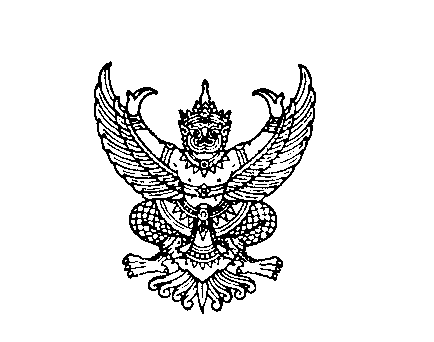 	ถนนนครราชสีมา เขตดุสิต กทม. ๑๐๓๐๐						         มีนาคม 2567เรื่อง  ขอเชิญร่วมงานแถลงความร่วมมือขับเคลื่อนรูปแบบการจัดการปัญหาภาวะทุพโภชนาการในเด็กปฐมวัยไทย
 	ระหว่างกรมอนามัยและกรมส่งเสริมการปกครองท้องถิ่น เรียน  ผู้ว่าราชการจังหวัด ทุกจังหวัดสิ่งที่ส่งมาด้วย 	หนังสือกรมอนามัย ด่วนที่สุด ที่ สธ 0906.06/ว 2059 
ลงวันที่ 13 มีนาคม 2567                                                               จำนวน 1 ชุด	ด้วยกรมอนามัยแจ้งว่า สำนักโภชนาการได้ดำเนินโครงการส่งเสริมโภชนาการและการเจริญเติบโต
สู่การลดปัญหาภาวะทุพโภชนาการเพื่อเด็กปฐมวัยไทยเติบโตอย่างเต็มศักยภาพและมีคุณภาพชีวิตที่ดี 
และมีการพัฒนารูปแบบการจัดการปัญหาภาวะทุพโภชนาการในเด็กปฐมวัยไทย ภายใต้ Model 
“พลัง ๓ สร้าง สร้างเด็กปฐมวัยไทยคุณภาพ แก้ไขปัญหาเตี้ย ผอม อ้วน” เพื่อเป็นแนวทางการขับเคลื่อนงานในระดับพื้นที่ กรมอนามัยจึงกำหนดจัดงานแถลงความร่วมมือระดับนโยบาย ในการขับเคลื่อนรูปแบบ
การจัดการปัญหาภาวะทุพโภชนาการในเด็กปฐมวัยไทย ผ่าน Model “พลัง ๓ สร้าง สร้างเด็กปฐมวัยไทยคุณภาพ แก้ไขปัญหาเตี้ยผอม อ้วน” ระหว่างกรมอนามัย และกรมส่งเสริมการปกครองท้องถิ่น ในวันพุธที่ 
๒๐ มีนาคม ๒๕๖๗ เวลา ๑๓.๓๐ - ๑๕.00 น. ณ ห้องประชุมกำธร สุวรรณกิจ อาคาร ๑ ชั้น ๑ กรมอนามัย กระทรวงสาธารณสุข และรับฟังผ่านช่องทาง Facebook Live กรมอนามัย หรือ ระบบสื่ออิเล็กทรอนิกส์ (Zoom Meeting) เพื่อสร้างความร่วมมือในการขับเคลื่อนงานและสร้างสภาพแวดล้อมที่เอื้อต่อการจัดการปัญหาภาวะทุในเด็กปฐมวัยไทย ตามเป้าหมายการพัฒนาที่ยั่งยืน (SDGs) ระดับโลก		กรมส่งเสริมการปกครองท้องถิ่น ขอความร่วมมือจังหวัดแจ้งให้องค์กรปกครองส่วนท้องถิ่นประชาสัมพันธ์ให้บุคลากรขององค์กรปกครองส่วนท้องถิ่นและสถานพัฒนาเด็กปฐมวัยในสังกัด 
เข้าร่วมงานแถลงความร่วมมือฯ ตามวัน และเวลาดังกล่าว ผ่านช่องทาง Facebook Live กรมอนามัย ทั้งนี้ สามารถดาวน์โหลดสิ่งที่ส่งมาด้วยได้ที่เว็บไซต์ https://rb.gy/ceb2zz หรือ QR Coed ท้ายหนังสือฉบับนี้		จึงเรียนมาเพื่อโปรดพิจารณาขอแสดงความนับถือ  อธิบดีกรมส่งเสริมการปกครองท้องถิ่น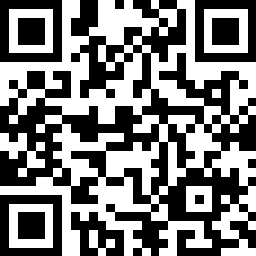 